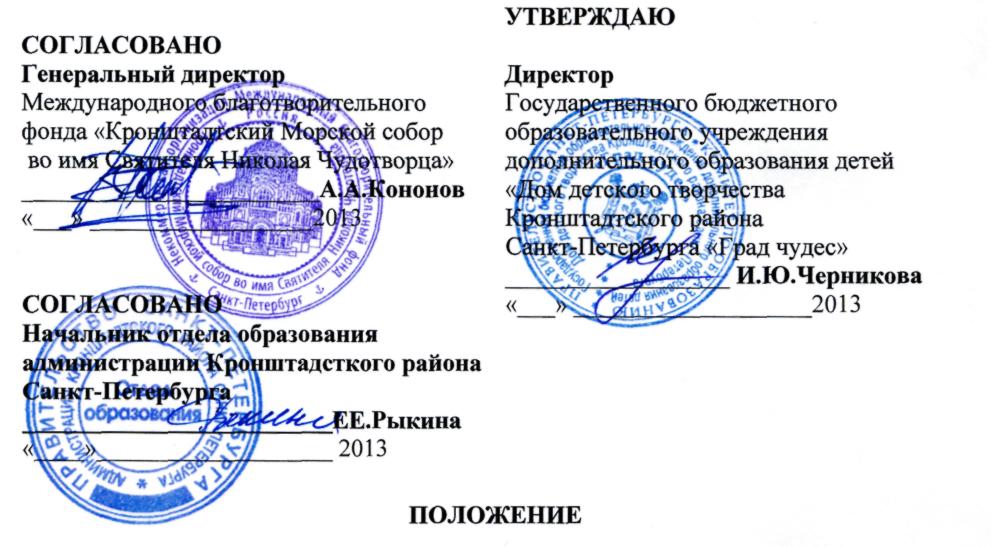 о проведении конкурса детского художественного творчества«Морской Собор глазами детей – вчера, сегодня, завтра»(к празднованию 100-летия Кронштадтского Морского собора)ОБЩИЕ ПОЛОЖЕНИЯКонкурс детского художественного творчества «Морской собор глазами детей – вчера, сегодня, завтра» (далее – Конкурс) – это комплекс просветительских, конкурсных мероприятий и социально-культурных акций, приуроченных к празднованию 100-летия Кронштадтского Морского собора.Организаторами районного конкурса являются:Международный благотворительный фонд Кронштадтского Морского собора во имя Святителя Николая Чудотворца;Отдел образования администрации Кронштадтского района Санкт-Петербурга;ГБОУ ДОД ДДТ Кронштадтского района Санкт-Петербурга «Град чудес».ЦЕЛИ И ЗАДАЧИ Духовно-нравственное и патриотическое воспитание подрастающего поколения в форме художественного образования и творчества, путем приобщения детей к истории, традициям и культуры Кронштадта, Санкт-Петербурга, России;Приобщение детей и молодежи к ценностям отечественной культуры, лучшим образцам художественного творчества; Создание условий формирования интереса к познавательной, творческой, интеллектуальной деятельности в области культуры и искусства;Популяризация и развитие литературного, декоративно-прикладного и народного творчества; Выявление и поддержка одаренных детей в области литературного, декоративно-прикладного и художественного творчества.3. ПОРЯДОК, СРОКИ И МЕСТО ПРОВЕДЕНИЯ3.1. В конкурсе принимают участие обучающиеся образовательных учреждений Кронштадтского района Санкт-Петербурга всех типов и видов, учреждений культуры. 3.2. Конкурс проводится в 4-х возрастных группах:1-я группа: - дошкольники;2-я группа: -7-10 лет; 3 –я группа: -11-13 лет; 4-я группа: -14-18 лет. 3.3.Конкурс проводится в два этапа:I этап – конкурс проводится на базе учреждений района до 22 марта 2013 года;II этап – районный – на базе ГБОУ ДОД Дома детского творчества «Град чудес» (пр. Ленина, д.51; тел. 435-07-41, 435-07-45) до 1 мая 2013 года; координатор конкурса– Черникова Инна Юрьевна;Поступление экспонатов и оформление выставки с 1 по 10 апреля 2013 годас 10.00 до 18.00.Заявки (по установленной форме) на участие в конкурсе принимаются до 1 апреля 2013 года по адресу: . Кронштадт, пр. Ленина, д. 51, ДДТ «Град чудес»; телефон/факс 435-07-41 – заместитель директора Астраханцева Альбина Ивановна4. УСЛОВИЯ УЧАСТИЯ В КОНКУРСЕ4.1.Конкурс проводится по номинациям:4.1.1. Декоративно - прикладное, художественное и техническое творчество:художественная обработка дерева, работы из природного материала;вязание, кружевоплетение, макраме, ткачество;вышивка;бисероплетение;художественная обработка ткани (выжигание по ткани, батик, аппликация, коллаж и др.); обработка кожи, меха;кукла, мягкая игрушка;керамика, изделия из пластических масс;макетирование, бумагопластика;изобразительное искусство;смешанная техника.4.1.2. Литературное творчество:Художественное слово;Литературно-музыкальная композицияТребования к оформлению выставочных работ:Выставочные работы сопровождаются этикеткой размером  х 4см, выполненной на компьютере (шрифт TimesNewRoman, размер 16 кегль) и содержащей следующую информацию: наименование работы, Ф.И. и возраст автора, образовательное учреждение, Ф.И.О. руководителя.Плоскостные работы должны быть оформлены в рамки, иметь крепление для размещения на вертикальной поверхности. Объемные работы должна быть устойчивыми, приспособленными к экспонированию.Требования к номинации «Литературное творчество»:«Художественное слово» продолжительность выступления не более 3 минут.«Литературно-музыкальная композиция» продолжительность не более 7 минут.Критерии оценки:Номинация: Декоративно - прикладное, художественное и техническое творчество:соответствие тематике; создание художественного образа (оригинальное композиционное решение, цветовая и смысловая выразительность);техническое исполнение;уровень выставочного дизайна;Номинация: «Литературное творчество»:Художественное словоисполнительское мастерство, оригинальность, сценическая культура, соответствие репертуара психолого-возрастным особенностям. Литературно-музыкальная композицияцелостность композиции, исполнительское мастерство, сценическая культура, драматургия, соответствие репертуара психолого-возрастным особенностям, художественное оформление номера. 5. ПОДВЕДЕНИЕ ИТОГОВ5.1. Оргкомитет районного конкурса детского художественного творчества «Морской собор глазами детей – вчера, сегодня, завтра» определяет лучшие работы в соответствии с критериями оценки работ.5.2. Решения оргкомитета окончательны и пересмотру не подлежат.5.3. В соответствии с решением оргкомитета участники награждаются:- «Дипломом I, II, III степени» - по возрастным категориям;- «Благодарность за участие в конкурсе» - вручается учреждению.ФОРМА ЗАЯВКИЗАЯВКАна участие в конкурсе детского художественного творчества«Морской собор глазами детей – вчера, сегодня, завтра»Учреждение (полное название по Уставу)_______________________________________Номинация:Декоративно - прикладное, художественное и техническое творчествоДля ОУДля УДОДНоминация: Литературное творчество:Художественное словоЛитературно-музыкальная композицияОтветственное лицо, контактный телефон _________________________________________М.П.Подпись руководителя _________________________ № п/пНазвание работы,  техника Фамилия, имя, участникаВозрастОбразовательное учреждение, классФ.И.О. педагога (полностью), контактный телефон№ п/пНазвание работы,  техника Фамилия, имя, участникаВозрастТворческое объединение, учреждение, год обученияФ.И.О. педагога (полностью), контактный телефон№ п/пНазвание номераФИ участниковВозрастФ.И.О. педагога (полностью), контактный телефонТехническое оборудование